  MADONAS NOVADA PAŠVALDĪBA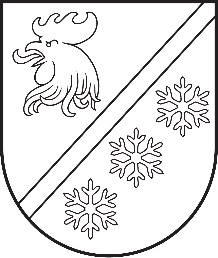 Reģ. Nr. 90000054572Saieta laukums 1, Madona, Madonas novads, LV-4801 t. 64860090, e-pasts: pasts@madona.lv ___________________________________________________________________________MADONAS NOVADA PAŠVALDĪBAS DOMESLĒMUMSMadonā2024. gada 30. aprīlī						        	     		           Nr. 307								                  (protokols Nr. 7, 71. p.)				Par Madonas novada pašvaldības 29.02.2024. saistošo noteikumu Nr. 3 “Par kapsētu uzturēšanu un apsaimniekošanu Madonas novadā” precizēšanuMadonas novada pašvaldība (turpmāk – pašvaldība) pieņēma 29.02.2024. saistošos noteikumus Nr. 3 “Par kapsētu uzturēšanu un apsaimniekošanu Madonas novadā” (protokols Nr. 4, 21. p.). Pašvaldība saņēma Vides aizsardzības un reģionālās attīstības ministrijas (turpmāk – ministrija) 06.03.2024. atzinumu Nr. 1-18/1602 „Par saistošajiem noteikumiem Nr. 3 “Madonas novada pašvaldības kapsētu darbības un uzturēšanas noteikumi””. Vēstulē ministrija izteica savus iebildumus un lūdza saistošo noteikumu atsevišķus punktus pārskatīt un precizēt, lai nodrošinātu to atbilstību normatīvo aktu prasībām. Pašvaldību likuma 47. panta piektā daļa noteic, ka, ja saņemts ministrijas atzinums, kurā pamatots saistošo noteikumu vai to atsevišķu normu prettiesiskums, pašvaldība precizē saistošos noteikumus atbilstoši atzinumam un atkārtoti nosūta tos ministrijai atzinuma sniegšanai šā panta otrajā daļā noteiktajā kārtībā, proti, triju darba dienu laikā pēc to parakstīšanas rakstveidā nosūta ministrijai.Noklausījusies sniegto informāciju, pamatojoties uz likuma „Par pašvaldībām” 45. panta ceturto daļu, atklāti balsojot: PAR - 14 (Agris Lungevičs, Aigars Šķēls, Artūrs Čačka, Arvīds Greidiņš, Gatis Teilis, Gunārs Ikaunieks, Iveta Peilāne, Kaspars Udrass, Māris Olte, Rūdolfs Preiss, Sandra Maksimova, Valda Kļaviņa, Vita Robalte, Zigfrīds Gora), PRET - NAV, ATTURAS - NAV, Madonas novada pašvaldības dome NOLEMJ:Precizēt Madonas novada pašvaldības 29.02.2024. saistošos noteikumus Nr. 3 “Par kapsētu uzturēšanu un apsaimniekošanu Madonas novadā” un paskaidrojuma rakstu.Uzdot Lietvedības nodaļai precizētos saistošos noteikumus un to paskaidrojuma rakstu triju darba dienu laikā pēc to parakstīšanas rakstveidā un elektroniskā veidā nosūtīt atzinuma sniegšanai Vides aizsardzības un reģionālās attīstības ministrijai.Ja Vides aizsardzības un reģionālās attīstības ministrijas atzinumā nav izteikti iebildumi par pieņemto saistošo noteikumu tiesiskumu vai pašvaldībai likumā noteiktajā termiņā atzinums nav nosūtīts, uzdot Lietvedības nodaļai triju darbdienu laikā pēc atzinuma saņemšanas saistošos noteikumus elektroniskā veidā nosūtīt Latvijas Republikas oficiālajam izdevumam “Latvijas Vēstnesis” un Madonas novada Centrālās administrācijas Attīstības nodaļai publicēšanai.Noteikt ka saistošie noteikumi stājas spēkā nākamajā dienā pēc to publicēšanas oficiālajā izdevumā “Latvijas vēstnesis”.Kontroli par lēmuma izpildi uzdot veikt Madonas novada pašvaldības izpilddirektoram.Pielikumā: Precizētie saistošie noteikumi Nr. 3 “Par kapsētu uzturēšanu un apsaimniekošanu Madonas novadā” un paskaidrojuma rakstsDomes priekšsēdētājs					             A. Lungevičs	Pujats 64807321